Тема  урока: «Чтение – вот лучшее учение»- конкурсная программа         для 8,9  класса  по творчеству А.С. Пушкина	Эпиграф.«Чтение – вот лучшее учение. Следовать за мыслями великого человека  есть наука самая занимательная»  А.С. ПушкинЦель: обобщить и систематизировать  знания и умения, полученные по творчеству А.С. Пушкина в 5-9 классах - классика русской литературы XIX века,  писателя-юбиляра и провести массовое мероприятие посредством развлекательной игры;Задачи:развивать индивидуальные способности учеников;	развивать память, внимание, связную речь;  формировать положительную эмоциональную настроенность, жизнерадостность;расширить кругозор учащихся, привить любовь к русскому языку и литературе;  воспитывать чувство коллективизма и взаимопомощи.Методы и приемы: словесно-практический, наглядный.Технологии: ИКТ, здоровьесберегающие технологии, обучение в сотрудничестве (парная, групповая).Оборудование: карточки-задания, презентация, реквизиты к заданиям, аудиоколонки.ПланВступление.1-й конкурс «Из какой сказки отрывок?»2-й конкурс «Разгадай кроссворд».3-й конкурс «Волшебный ларец».4-й. конкурс «Собери картинку»5-й конкурс «Вопрос – ответ?»6-й конкурс «Иллюстрации к сказкам».Дополнительные задания.Подведение итоговХод мероприятия.Звучит музыка. Посадка детей.Педагог:  Сегодня мы с вами проведем мероприятие по литературе, по творчеству А.С. Пушкина поиграем и узнаем, какие ребята сильные и смекалистые. Сначала разделимся на группы (жеребьёвка по цветам жетонов для смешения ребят по группам) для проведения мероприятия , группы по названиям «Золотая рыбка», «Золотой петушок» (распределить или по классам, или по смешанным группам). За правильный ответ группа получает жетон. Воспроизведение учащимися знаний, умений и навыков, которые потребуются для выполнения предложенных заданий.«Речевая разминка»Скороговорки.Рыбу ловит рыболов, в реку весь уплыл улов.От топота копыт пыль по полю летит.Пословицы.Рыбак рыбака видит издалека.Без труда, не выловишь и рыбки из пруда.Звучит музыка.Домашнее задание: Прочитать с выражением произведения А.С. Пушкина «Няне» 8 кл., , «У Лукоморья» 9 кл.Песнь первая«У лукоморья дуб зеленый,
Златая цепь на дубе том:
И днем и ночью кот ученый
Всё ходит по цепи кругом;
Идет направо — песнь заводит,
Налево — сказку говорит.Там чудеса: там леший бродит,
Русалка на ветвях сидит;
Там на неведомых дорожках
Следы невиданных зверей;
Избушка там на курьих ножках
Стоит без окон, без дверей;
Там лес и дол видений полны;
Там о заре прихлынут волны
На брег песчаный и пустой,
И тридцать витязей прекрасных;
Чредой из вод выходят ясных,
И с ними дядька их морской;
Там королевич мимоходом
Пленяет грозного царя;
Там в облаках перед народом
Через леса, через моря
Колдун несет богатыря;
В темнице там царевна тужит,
А бурый волк ей верно служит;
Там ступа с Бабою Ягой
Идет, бредет сама собой;
Там царь Кащей над златом чахнет;
Там русской дух… там Русью пахнет!»«Няне»Подруга дней моих суровых,
Голубка дряхлая моя!
Одна в глуши лесов сосновых
Давно, давно ты ждешь меня.
Ты под окном своей светлицы
Горюешь, будто на часах,
И медлят поминутно спицы
В твоих наморщенных руках.
Глядишь в забытые вороты
На черный отдаленный путь:
Тоска, предчувствия, заботы
Теснят твою всечасно грудь.
То чудится тебе…Выполнение учащимися различных заданий.Первый конкурсУсловия игры: Прочитать  отрывки из сказок, а дети  отгадывают, из какой сказки этот отрывок.Задание: «Из какой сказки отрывок?»«Золотая рыбка»
1. «Белка песенки поет, да орешки все грызет.» («Сказка о царе Салтане…»)
2. «Коли красная девица, будь нам милая сестрица…» («Сказка о спящей царевне и семи богатырях».)
3. «Подари ж ты мне девицу, Шамаханскую царицу…». ( «Сказка о золотом петушке».)
4. «На крыльце стоит его старуха в дорогой собольей душегрейке…». («Сказка о рыбаке и рыбке»)«Золотой петушок»
5. «Пошел поп по базару посмотреть кой-какого товару…». («Сказка о попе и его работнике Балде»)
6. «А царица вдруг пропала, будто вовсе не бывало…» («Сказка о золотом петушке».)
7. Снова князь у моря ходит, С синя моря глаз не сводит; Глядь – поверх текучих вод Лебедь белая плывет. («Сказка о царе Салтане».)
8. «Ветер, ветер! Ты могуч, Ты гоняешь стаи туч, ….» («Сказка о спящей царевне и семи богатырях»)Второй конкурсУчащимся  нужно решить кроссворд, кто первый правильно разгадает тот и выиграл конкурс.Для группы «Золотая рыбка»: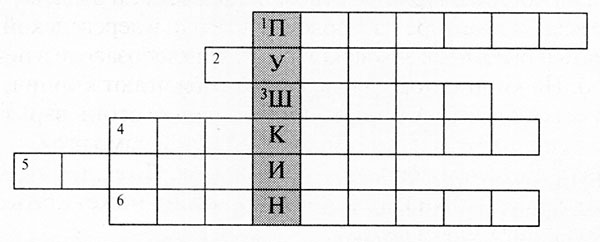 1. Чуть опасность где видна,Верный сторож, как во сне,Шевельнется, встрепенется,К той сторонке обернется.Кто этот предсказатель беды?2. Как назывался остров, который лежал на пути в царство славного Салтана?3. В кого превратился князь Гвидон, когда в третий раз полетел на корабле к своему отцу царю Салтану?4. Волшебный предмет, которым владела злая мачеха из «Сказки о мертвой царевне и о семи богатырях».5. Злая, коварная сватья — баба...6. Дядька тридцати трех богатырей.Ответы: 1. Петушок. 2. Буян. 3. Шмель. 4. Зеркальце. 5. Бабариха. 6. Черномор.Кроссворд для группы  «Золотой петушок»: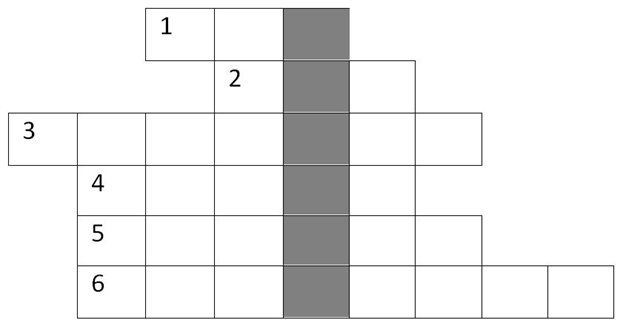 Тот, кого проучил Балда. То, где весит златая цепь, по которой ходит кот ученый. Тот, кто предупреждал царя Дадона об опасности. Персонаж, который грызет не простые орешки. Персонаж, у которого есть необычное зеркальце. Имя дядьки, который возглавил чудесное войско. Ответы: 1.Поп, 2.Дуб, 3.Петушок, 4.Белка, 5.Царица, 6.Черномор.Третий конкурс.«Волшебный ларец».
Педагог: Ребятам предстоит достать из «Волшебного ларца» по одному предмету, и назвать из какой сказки этот предмет и далее читает строку из этой сказки об этом предмете. 
Предметы: Яблоко, зеркальце, веревка, золотые орешки.
Яблоко («Сказка о спящей царевне и семи богатырях»)Зеркальце («Сказка о спящей царевне и семи богатырях»)Веревка («Сказка о попе и его работнике Балде»)Золотые орешки («Сказка о царе Салтане»)Четвертый конкурсЗадание: «Собери картинку»
Педагог: У вас на столах лежат разрезанные картинки, вам необходимо их собрать и отгадать из какой сказки, изображенный на них герой и прочитать отрывок из этой сказки.ФИЗМИНУТКА.1.(Видеоролик  для глаз)2. Разминка: «Кто лишний?»
Педагог: Я буду называть героев из разных сказок, а вы слушайте внимательно. Если герой из сказок Пушкина, то вы должны хлопнуть в ладоши. Если названный герой не относятся к произведениям Пушкина – топнуть ногой. Приготовились…
Чебурашка, братья-богатыри, лиса, Снегурочка, комар, Конек-Горбунок, поп, Колобок, Журавль, Царевна-Лебедь, кот Леопольд, царь Салтан, Карабас-Барабас, сестрица Аленушка, рыбка, князь Гвидон, Баба Яга, Балда, Курочка Ряба,Шамаханская царица, уточка, Чернавка, медведь, белка.Молодцы!Пятый конкурс  «Вопрос – ответ?»
Педагог: Сейчас я буду задавать вопросы. К каждому вопросу предлагается 3 варианта ответов. Вам нужно выбрать и подчеркнуть из них один правильный.Для группы «Золотая рыбка»:
1. Героем кaкoй пушкинской скaзки, является цaрь Дaдoн?
А. "Сказки о рыбаке и рыбке".
Б. "Сказки о золотом петушке".
В. "Сказки о попе и о работнике его Балде".2. Где жил старик со своею старухой из сказки Пушкина о рыбаке и рыбке?
А. В землянке.
Б. В избушке.
Г. В шалаше.3. В кого превращался князь Гвидон в сказке о царе Салтане?
А. В медведя
Б. В воробья
В. В комара
4. Кто подарил царю Дадону золотого петушка? 
А. Мудрец
Б. Старик
В. Царица5. За какую плату согласился работать Балда у попа? 
А. Бесплатно
Б. За три щелчка по лбу
В. За 3 рубляДля группы «Золотой петушок»:6. Что сделал старик, поймав золотую рыбку?
А. Поместил в аквариум.
Б. Отпустил в море.
В. Сварил уху.7. Кто помог королевичу Елисею отыскать царевну-невесту?
А. Волшебник
Б. Ветер
В. Комар8. С кем наперегонки бегал бесёнок вокруг моря из «Сказки о попе и работнике его Балде»?
А. С зайкой
Б. С мышкой
В. С Балдой9. Как звали предводителя 33 богатырей из сказки Пушкина о царе Салтане? 
А. Старшина
Б. Илья Муромец
В. Дядька Черномор10. Какой рыболовной снастью ловил рыбу старик из пушкинской сказки?
А. Удочкой.
Б. Неводом.
В. Сачком.
Шестой конкурс «Иллюстрации к сказкам».Педагог: Иллюстрация (от лат.) – наглядное изображение, описание картины. Рисунки в книгах и есть иллюстрации. Это один из видов графического искусства. От общего художественного замысла зависят те средства художественной выразительности, которые применяет художник. Это могут быть и цветные и черно-белые иллюстрации, большие во всю страницу или даже на целый разворот, и маленькие – среди текста или на полях. Художники по-разному видят мир, красоту окружающей действительности, но все они выполняют главную задачу иллюстратора – через образы, через оформление обложки, красочной буквицы, иллюстрации и другие элементы книги раскрывают её содержание. Скольких замечательных художников, скульпторов, композиторов вдохновлял и продолжает вдохновлять поэт на произведения, которые сами по себе стали бесценным достоянием искусства.Сейчас  рассмотрите иллюстрации к сказкам А.С. Пушкина и попробуйте угадать к какой сказке художники изображали картину.   Показ слайдов с иллюстрациями к сказкам А.С. Пушкина. Дополнительные задания (для аудитории):1.Ответить  на вопросы.Задание:  «Сказочная цепочка слов»От названного слова из сказки дети продолжают наращивать цепочку.Веревка, Балда, поп, море…Задание:  «Какой? какая? Какие?»Рыбка какая?Землянка какая?Старуха какая?Море какое?Задание:  «Ответь правильно»Скорлупки простые или золотые?Остров Буян или Баян?Королевич Алексей или Елисей? Задание: «Доскажи словечко»Ветер по морю гуляет и кораблик …Все равны, как на подбор, с ними дядька …Задание:  «Узнай сказку»Белочка, лебедь, корабль, богатыри.Яблоко, каравай, зеркальце, царевна.Задание:  «Распутай предложение»Терем набрёл на царевну.Пристань палит с пушек.Задание:  «Четвёртый лишний»Поп, Балда, лиса, зайцы.Кот, русалка, золотая цепь, берёза.Задание:  «Из какой сказки?»Бросить мяч и  ответ получить слово-предмет  из сказки. Дети должны отгадать из какой это сказки. Например: Слова: корыто, поп, лебедь…ИгрыИгра «Подводный мир».На бумаге быстро выложить  дно моря  с помощью камушек, водорослей-ниток, ракушек, рыбок бумажных, пластиковых.(Два ученика растягивают ткань-шифон, имитируя море, «волновать» его периодически.)Игра «Корона «Царевны лебеди».К изображению (ватман) лебеди на доске  закрытыми глазами (завязать шарфом) подставить золотую корону из картона на магнитную доску к лебеди.Игра «Золотой петушок».Кто быстрее раскрасит золотого петушка (раскраска может использована для ребят, когда соревнуются группы).Игра «Тридцать витязей».Назовите и запишите на карточку экипировку витязей ( меч, щит, шлем,  кольчуга, копье ) , (можно картинки на слайде).Игра «Рыбалка».Кто быстрее поймает среди рыбок (на полу расположить) только золотую с помощью удочки с магнитом (рыбки из бумаги и картона на магните).Игра «Узнайте».Вариант 1. Прослушайте эпизоды из сказок , назовите их (аудиотексты).Вариант2. Необходимо узнать по началу текста или концу сказку:Игра «Замени одним словом»Воды в рот набрать  (молчать).Бить баклуши (бездельничать).Игра «Портрет».Игра «Ты- мне, я –тебе»Подведение итогов.
Педагог: Ну что ж, наше мероприятие  подошло к концу. Давайте подсчитаем, сколько жетонов набрала каждая группа (подсчет жетонов).Группы  набрали примерно равное количество, а это значит, что победила дружба! Значит, всем вам полагается сладкий приз.
      Ребята, вам понравилась наша сегодняшняя программа? (ответы детей)
Что вам больше всего понравилось и запомнилось? (ответы детей)
И мне очень понравилось проводить эти игры для вас. Вы большие молодцы, хорошо знаете сказки А. С. Пушкина и отлично справились со всеми заданиями. До скорой встречи!Проверка выполненных работ. Обсуждение допущенных ошибок и их коррекция. Педагоги подводят итоги.Награждение победителей.И к царевне наливное,Молодое, золотоеПрямо яблочко летит…«Здравствуй, зеркальце! скажиДа всю правду доложи:Я ль на свете всех милее,Всех румяней и белее?»Балда, с попом понапрасну не споря,
Пошел, сел у берега моря;
Там он стал веревку крутить
Да конец ее в море мочить.«Уж диковинка, ну право, —
Подмигнув другим лукаво,
Повариха говорит, —
Город у моря стоит!
Знайте, вот что не безделка:
Ель в лесу, под елью белка,
Белка песенки поет
И орешки всё грызет,
А орешки не простые,
Всё скорлупки золотые,
Ядра — чистый изумруд;
Вот что чудом-то зовут».Князь пошел, забывши горе,
Сел на башню, и на море
Стал глядеть он; море вдруг
Всколыхалося вокруг,
Расплескалось в шумном беге
И оставило на бреге
Тридцать три богатыря;
В чешуе, как жар горя,
Идут витязи четами,
И, блистая сединами,
Дядька впереди идет
И ко граду их ведет.Стал он кликать золотую рыбку,
Приплыла к нему рыбка и спросила:
«Чего тебе надобно, старче?»
Ей с поклоном старик отвечает:
«Смилуйся, государыня рыбка,
Разбранила меня моя старуха,
Не дает старику мне покою:
Надобно ей новое корыто;
Наше-то совсем раскололось».
Жил-был поп,
Толоконный лоб.
Пошел поп по базару
Посмотреть кой-какого товару.
Навстречу ему Балда
Идет, сам не зная куда.
«Что, батька, так рано поднялся?
Чего ты взыскался?»
Поп ему в ответ: «Нужен мне работник:
Повар, конюх и плотник.
А где найти мне такого
Служителя не слишком дорогого?»Три девицы под окном
Пряли поздно вечерком.
«Кабы я была царица, —
Говорит одна девица, —
То на весь крещеный мир
Приготовила б я пир».Царь с царицею простился,В путь-дорогу снарядился,И царица у окнаСела ждать его одна.Бедный поп
Подставил лоб:
С первого щелка
Прыгнул поп до потолка;
Со второго щелка
Лишился поп языка;
А с третьего щелка
Вышибло ум у старика.
А Балда приговаривал с укоризной:
«Не гонялся бы ты, поп, за дешевизной».Жил старик со своею старухой
У самого синего моря;
Они жили в ветхой землянке
Ровно тридцать лет и три года.«Сказка ложь, да  в ней намёк, добрым молодцам урок»Я там был; мед, пиво пил —
И усы лишь обмочил.Тут она, взмахнув крылами,
Полетела над волнами
И на берег с высоты
Опустилася в кусты,
Встрепенулась, отряхнулась
И царевной обернулась:
Месяц под косой блестит,
А во лбу звезда горит;
А сама-то величава,
Выступает, будто пава;
А как речь-то говорит,
Словно реченька журчит.Правду молвить, молодицаУж и впрямь была царица:Высока, стройна, бела,И умом и всем взяла;Но зато горда, ломлива,Своенравна и ревнива.«Ты, конечно, спору нет:Ты, царица, всех милее,Всех румяней и белее».«Дурачина ты, простофиля!
Выпросил, дурачина, корыто!
В корыте много ль корысти?
Воротись, дурачина, ты к рыбке;
Поклонись ей, выпроси уж избу».